Target 3994 4920Air Force Academy Chapel, Colorado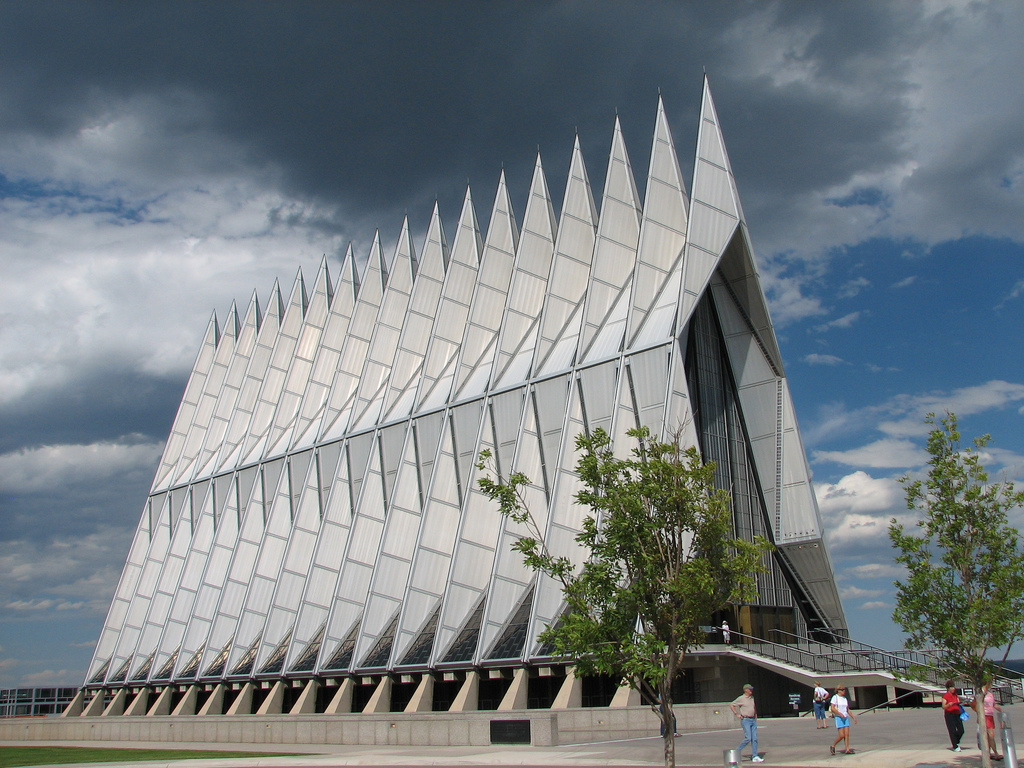 Fair Use For Teaching.  Retreived 6/25/13.  http://aedesign.wordpress.com/2010/02/17/air-force-academy-chapel-colorado-united-states/